«Царица Тамара» самый интересный вариант для первого знакомства с Грузией. Прикоснитесь к истории и гастрономии Грузии и отдохните пару дней на Черном море. Ждем вас! ПРОГРАММА1 день  Прилет  в Тбилиси Встреча в аэропорту  Тбилиси с табличкой “TRAVEL BEE”. Трансфер в отель. Свободное время побродить по Тбилиси. Ночь в Тбилиси
2 день  Обзорная экскурсия по Тбилиси. Мцхета. Джвари.  

Начнем наш тур мы с кафедрального Собора Святой Троицы «Самеба», построенного в 2006 году, где хранятся мощи святого Георгия Победоносца и где в данный момент проводит службы Патриарх всея Грузии Илия Второй. Данный Собор является самым большим в Грузии и одним из самых величественных православных храмов во всем мире. Территория собора довольна обширна, там открываются прекрасные виды на гору Мтацминда и старый город, вы сможете увидеть, как растут оливковые деревья, испанские ели, лаванда, сможете подойти к пруду с павлинами и лебедями, а также попробовать лучший лимонад Грузии Лагидзе и уникальное домашнее мороженное. Затем мы поднимемся на гору Мтацминда, известную в переводе как «святая гора». Название свое она получила не случайно. Именно на этой горе в далеком 6 веке в гроте жил святой монах Давид (он же Давид Гареджи). А сейчас там находится церковь святого Отца Давида и чудотворный источник, исцеляющий женщин от бесплодия и всех людей от слепоты. Многие верующие приезжают сюда с разных уголков земли, чтобы опробовать действие чудотворного источника и каждому дается по вере его. Вокруг храма находится Пантеон великих писателей и общественных деятелей, среди которых Александр Грибоедов, великий грузинский поэт и писатель Илья Чавчавадзе, первый президент Грузии Звиад Гамсахурдия, мать Сталина Екатерина Джугашвили и многие другие. Позже мы пройдемся по всей исторической части старого города, где посетим древний храм 5 века Анчисхати, Собор 6 века Сиони, где раньше служил Патриарх всея Грузии, спустимся по знаменитой улице Шардени к Мэйдану, увидим знаменитые Серные бани и Инжировый водопад, узнаем легенду создания Тбилиси (5 век), перейдем через Мост Мира к парку Европы (Рике). Далее мы отправляемся в Мцхету 

«Там, где сливаяся, шумят, обнявшись будто две сестры, струи Арагви и Куры, был монастырь…» - Именно эти знаменитые строки родились у великого М. Лермонтова, когда он посетил древнюю столицу Мцхета и монастырь 6 века Джвари. Джвари, что в переводе значит «крест» – это действующий мужской монастырь, являющийся одним из самых первых памятников ЮНЕСКО от Грузии, местом силы и не только. Именно на том месте, где сейчас стоит монастырь, сохранившийся практически в первозданном виде, в 4м веке святая Нино водрузила свой крест из виноградной лозы, и было принято христианство как основная религия. Нам с вами предстоит посетить сам монастырь, насладиться шикарными видами вокруг и, конечно же, увидеть само слияние двух рек, описанных в поэме «Мцыри». В хорошую погоду с территории Джвари можно увидеть даже вершину Казбека! Затем мы с вами посетим саму древнюю столицу, город Мцхета, где можно будет прогуляться по улочкам, приобрести эксклюзивные сувениры ручной работы, грузинские сладости, а главное, мы увидим Собор Светисцховели «животворящего столпа» (XI век), который недаром называют вторым Иерусалимом. По легенде, именно под этим собором захоронен Хитон Иисуса Христа, привезенный во Мцхета в 1 веке мцхетским раввином Элиозаром. В соборе хранится часть креста, на котором был распят сам Иисус Христос, находится усыпальница грузинских царей и князей и множество интересных загадочных фресок. Ночь в Тбилиси.3 день  Кахетия. Гомборский перевал. Алаверди. Некреси. Винная дегустацияЕсли Вы не были в Кахетии – вы не были в Грузии. Нас сегодня ждут величественные пейзажи Циви-Гомборского горного хребта, горные реки и озера, древние памятники истории: монастыри, храмы, замки.Монастырский комплекс Алаверди считается одной из самых ярких достопримечательностей Телави. Он включает в себя собор Святого Георгия — самый высокий в Грузии. В 2007 году, эта святыня вошла в список всемирного наследия ЮНЕСКО. Здание подвергалось стихийным бедствиям (землетрясениям), а также войнам, но его восстанавливали несколько раз. В советское время, в 1929 году, комплекс был полностью разрушен. На сегодняшний день, для посещения открыт собор Святого Георгия, строения хозяйственного назначения, а также винный подвал.  Несмотря на разрушения , монастырский комплекс не утратил свой внешний облик. К несчастью, было потеряно множество икон и церковных вещей, представляющих большую ценность. Далее мы отправимся к монастырю с самыми фантастическими видами на Алазанскую долину – Некреси. Он считается одним из древнейших монастырей Грузии, который имеет большую историческую и культурную ценность. Монастырь был основан в 6 веке после Христа, но большинство сохранившихся зданий относится к 9-11 векам. Сам монастырь состоит из нескольких зданий, включая трехапсидную церковь Святой Троицы, крытый фонтан, старую тюрьму и дом для монахов. Церковь Святой Троицы - это одно из главных сооружений монастыря, с оригинальной архитектурой, украшенной резьбой по дереву и камню.  Если вы собираетесь посетить действующий монастырь Некреси, рекомендуется надеть закрытую одежду.Потом мы едем на дегустацию настоящего грузинского вина.Потом мы поедем в другую часть Кахетии – в город любви Сигнаги. (что в переводе означает «убежище»), где когда-то великий художник Пиросмани влюблялся в свою Маргариту, а теперь в городе находится круглосуточный ЗАГС, и все желающие могут пожениться там всего а 15 минут! У вас будет также уникальная возможность прогуляться по крепостной стене (второй в мире после Китайской), вдоль которой находится 28 сторожевых башен, и где вы сможете насладиться лучшими видами Алазанской долины!И обязательно продегустируем настоящее грузинское вино.Довольные  возвращаемся в Тбилиси.
4 день.  Боржоми – Вардзия – Раббат 

Вас ждет путешествие в самую центральную часть страны – знаменитый город-курорт Боржоми! Там вы сможете прогуляться по Городскому парку и попить «той самой» настоящей минеральной воды из источника! Желающие смогут еще и подняться к открытым серным источникам и искупаться в них. Главное в Боржоми – это глубоко дышать, насыщая свои легкие кислородом живительной природы и наслаждения! Далее мы отправляется в пещерный город  12 века -Вардзию, творение великой царицы Тамары. Для вас откроются изумительные виды «грузинских Альп», горные озера, сражающие своим великолепием, одно из которых – таинственное озеро Паравани, а затем уже самая южная часть Грузии – знаменитый монастырский комплекс Вардзия. Название свое комплекс получил от высказывания Тамары «ак вар дзия», что в переводе означает «я здесь, дядя». Фраза дочери так понравилась царю Георгию, что он решил сделать ее названием всего монастырского комплекса. А затем уже царица Тамара выстроила огромный пещерный город, который представляет собой сложную систему и более чем 600 помещений (от келий и часовен до винных погребов и залов), высеченных в камне! Это место не только впечатляет своим величием, поражает красотой и живописными местами, где оно скрывается в течение многих веков от внешнего мира, но и является, несомненно, большим местом силы! Сегодня мы посетим крепость Рабат. Это могучая, неприступная крепость превратилась в огромный город, который занимает около 7 га и каждый метр территории таит множество загадок и сюрпризов. В Рабате можно познакомиться с богатой грузинской и турецкой историей и культурой.  Здесь есть и православный храм и мечеть и  оборонительные сооружения и музей Самцхе-Джавахети. Прекрасные фонтанчики, бассейны, головокружительные панорамы и тончайший аромат лаванды – вся территория буквально утопает в зелени. Мы посетим нижнюю часть крепости - громадные стены, массивные ворота, которые ведут внутрь крепости. Чистые мощеные тропинки и небольшие площадки и  бассейны так и манят посидеть в уютных кафе. Здесь же растет молодой ступенчатый виноградник. Посещение верхней части крепости (музей  за доп плату). Далее мы направляемся в Кутаиси.  Ночь  в Кутаиси
5 День. Кутаиси. Моцамета. Гелати. Баграти. Каньон Окаце. Водопад Кинчха. Переезд в Батуми

Завтрак. Освобождение номеров.
Нас ждет обзорная экскурсия по Кутаиси.  Это второй по величине город Грузии. Прогуляемся по его уютным улочкам и посчитаем мосты – совершенно невероятная атмосфера здесь ! Убедитесь сами! Посетим очень красивый храм Баграта с его фантастической смотровой площадкой на Кутаиси и даже (если успеем) познакомимся с дядей Борей.Далее мы посетим  монастырь в потрясающем ущелье - Мацамета. И монастырь и храм являются памятниками Всемирного наследия ЮНЕСКО.  Как же здесь спокойно! Поедем к монастырю и академии Гелати (XII в.). Монастырь был основан царём Давидом IV Строителем в 1106 году и стал его усыпальницей. Памятник Всемирного наследия ЮНЕСКО.
Далее мы отправляемся к завораживающему каньону Окаце и величественным водопадам Кинчха. Уникальность этого места  в том, что здесь можно смотреть на каньон сверху вниз, а не снизу вверх, как это обычно бывает. Вдоль скал в ущелье реки Окаце на высоте 140м над землей сделана подвесная пешеходная тропа (мосты и балконы). Длина тропы — 780 метров. Где еще так погуляешь над пропастью на высоте 50-ти этажного дома? Потрясающе! Внимание! Входные билеты не входят в стоимость – оплата на месте.Далее нас ждет переезд в Батуми. Ночь в Батуми6 день. Батуми – обзорная экскурсия/ Ботанический сад. 

Начнем мы день с обзорной экскурсии по курортному Батуми. Во время экскурсии вы ознакомитесь с основными достопримечательностями Батуми, его историей и архитектурой. Вас ожидает прогулка по Старому Батуми, где царит дух прошлых столетий. Старый город отличается разнообразием архитектурных изысков: здания украшены химерами, русалками, атлантами и другими мифическими существами. Также вы познакомитесь с современной архитектурой Батуми, которая весьма авангардна и интересна. Каждое здание поражает своим разнообразием архитектурных форм и направлений. Экскурсия включает обзор следующих достопримечательностей: Приморского бульвара, знамени- того фонтана с чачей, Алфавитной башни, подвижной статуи Али и Нино, статуи Медеи, фонтана со статуей Нептуна, церкви им. св. Николая и им. св. Варвары, площади Пьяцца (площадь в венецианском стиле), Батумского морского порта, парка им. 6 мая и озера Нуригель, дельфинария, здания Министерства юстиции, Аджарского Дома, поющих и танцующих фонтанов, озера Ардаган.  Прогулка по Приморскому бульвару. 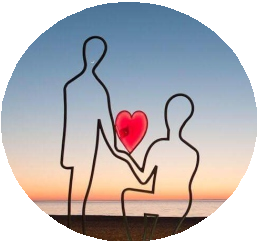 Далее мы отправимся в красивейший ботанический сад Батуми. Множество уникальных растений, чистейший морской воздух – прекрасное продолжение спокойного дня.Свободное время. Ночь в Батуми.7 день Свободный день на мореВремя погулять, насладиться морским побережьем и соленым воздухом! Неспешно выпить вина или ароматный кофе, сваренный на песке.Ночь в Батуми8 день возврат в ТбилисиВыезд на скоростном поезде//комфортабельном автобусе в ТбилисиВремя в пути - около 6 часов
Заселение в отель. Ночь в Тбилиси 9 день Домой
После завтрака мы сдаем номера и отправляемся в аэропорт/ на автовокзал Тбилиси.
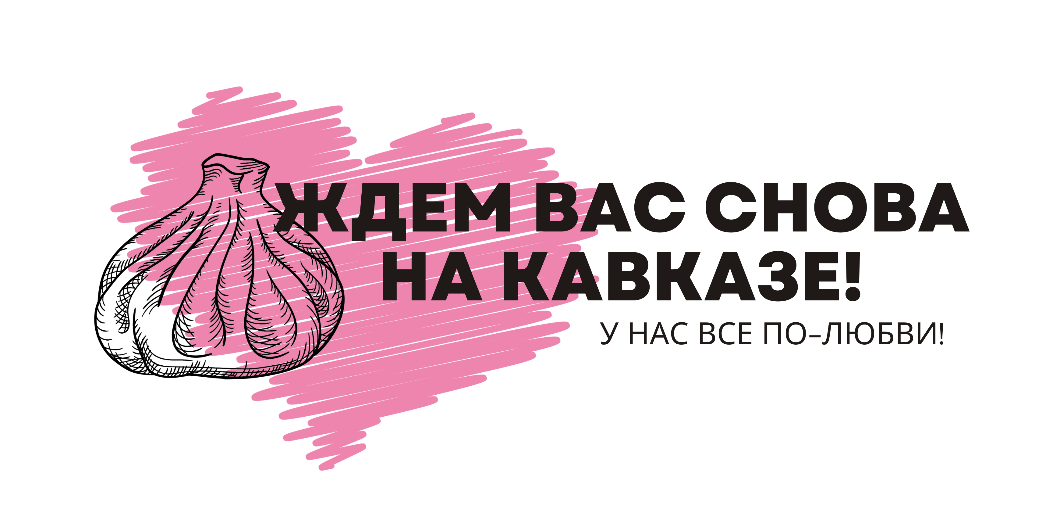 ВНИМАНИЕ! АКТУАЛЬНЫЙ ПОРЯДОК ЭКСКУРСИЙ будет указан в ВАУЧЕРЕ ПЕРЕД НАЧАЛОМ ПОЕЗДКИ!!Примечание: Компания Travel Bee  не несет ответственность за  погодные условия и режим работы экскурсионных объектов и может внести некоторые изменения в программу, а именно:- замена экскурсий на аналогичные - изменение дней проведения экскурсий- объединение экскурсий в случае невозможности оказания какого-либо пункта по вине погодных или технических условийПроведение экскурсий возможно на русском и английском языке
Окончание экскурсий в центре города (трансфер к началу экскурсий осуществляется)
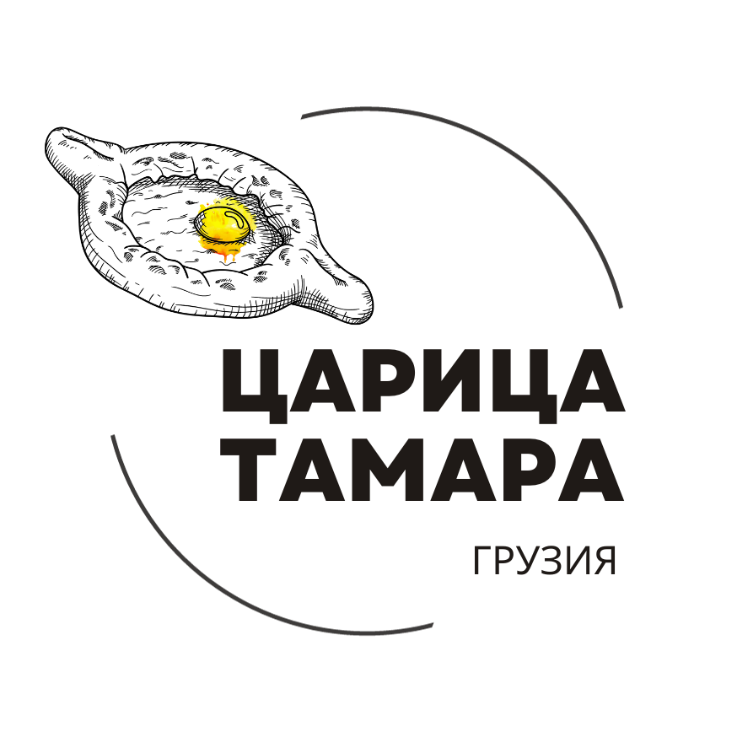 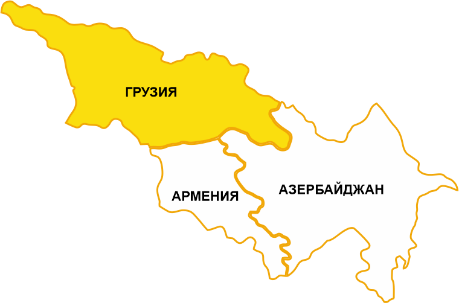     Грузия «ЦАРИЦА ТАМАРА»9 дней – 8 ночейЗаезды: ежедневноЦена тура на человека при двухместном размещении 990 $ 
при одноместном размещении 1800 $ 
при трехместном размещении  830 $ В стоимость тура входит:Транспортное обслуживаниеТрансфер аэропорт – отель - аэропортОбслуживание квалифицированного гидаПроживание в гостиницах 3-4*  с завтраком (в одном из списка или аналогичном)Reikartz 4*Hotel Reed 4*Maria Luis 4* Old Wall Hotel 4*Hotel Boutique George 3* King Tom 3*Кутаиси – Hotel Sani Kutaisi 3*Hotel InnDigo 4*Батуми Hotel Daisi 3* Hotel 16 4* Aristocrat 4*винная дегустация  в КахетииПереезд Батуми – Тбилиси (комфортабельный автобус//скоростной поезд. В дороге +/- 6 часов)входные билеты – оплата на местеВ стоимость не входит:Авиабилеты, Страховка,  Персональные расходыОбеды, ужины (если не прописаны, что входят в стоимость) – заказ и оплата на местеВходные билеты! 